DIRECCIÓN GENERAL DE MIGRACIÓNINFORMA	“1ra. JORNADA DE REGULARIZACION DE CIUDADANOS DE BRASIL”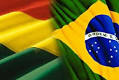 La Dirección General de Migración (DIGEMIG) y el Servicio General de Identificación Personal (SEGIP), realizaran un trabajo con el objetivo de regularizar a ciudadanos brasileros y brasileras que viven en la Provincia Ángel Sandoval y Velasco. (Residencia MERCOSUR).REQUISITOS LUGAR:       San Matias                       – Bolivia DIRECCION: Oficina Migracion – San Matias FECHA DE ATENCIÓN:	del 3 de noviembre al 17 de noviembre de 2015 HORARIOS DE ATENCIÓN: De 08:30 a 12:30 y 14:30 a 18:301. Formulario de Declaración Jurada de solicitud de residencia temporal, obtenido en Oficinas de la Dirección General de Migración.GRATUITO2. Pasaporte o RG valido, legible y vigente o certificado de nacionalidad emitido por el Consulado de Brasil en BoliviaTener para el día del tramite3. Certificado que acredite carencia de antecedentes judiciales y/o penales y/o policiales en el país de origen o en los que hubiera residido el o la peticionante durante los últimos cinco años anteriores a su arribo al país. (NO APLICA A MENORES DE 14 AÑOS)  -  Antecedentes de BrasilTener para el día del tramite4. Declaración sobre las penas de Ley, de ausencia de antecedentes internacionales penales o policiales ante la Dirección General de Migración, a través de la aplicación del Formulario de declaración jurada emitido en Oficinas de Migración. (NO NECESITAN MENORES DE 14 AÑOS)GRATUITO (Se realiza el día del trámite en Migración)6. Certificado de antecedentes judiciales y/o penales y/o policiales  de Bolivia.  (NO NECESITAN MENORES DE 14 AÑOS)Antecedente Policial, se puede sacar en el Comando de la Policía boliviana en San Matías o San Ignacio7. Pago de tasas, conforme a la Dirección General de Migración:·         TASA DEL TRAMITE 450 UFVs Bs.936 (aprox)·         TASA DE EMISIÓN DE TARJETA Bs.4508. Dos fotografías a color recientes, tamaño 4x4 con fondo blancoTener para el día del tramite